Escola Municipal de Educação Básica Alfredo Gomes.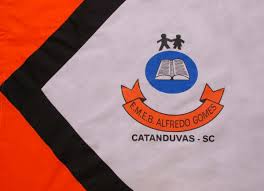 Diretora: Ivania Nora  Assessora Técnica Pedagógica: Simone CarlAssessora Técnica Administrativa: Tania Nunes  Professora: Marli Monteiro de Freitas...Turma: 2º ano E 3º ano Aluno;SEQUÊNCIA DE ARTES09/08/A 13/08/20211-ATIVIDADE : Em continuação ao estudo das cores, vamos relembrar como as cores secundárias se formam, as cores primárias formam  as cores secundária .Agora é sua vez de formar as cores secundarias pintando  o espaço abaixo com as cores primarias. Vermelho e azul = roxoAmarelo e vermelho = laranjaAzul e amarelo= verde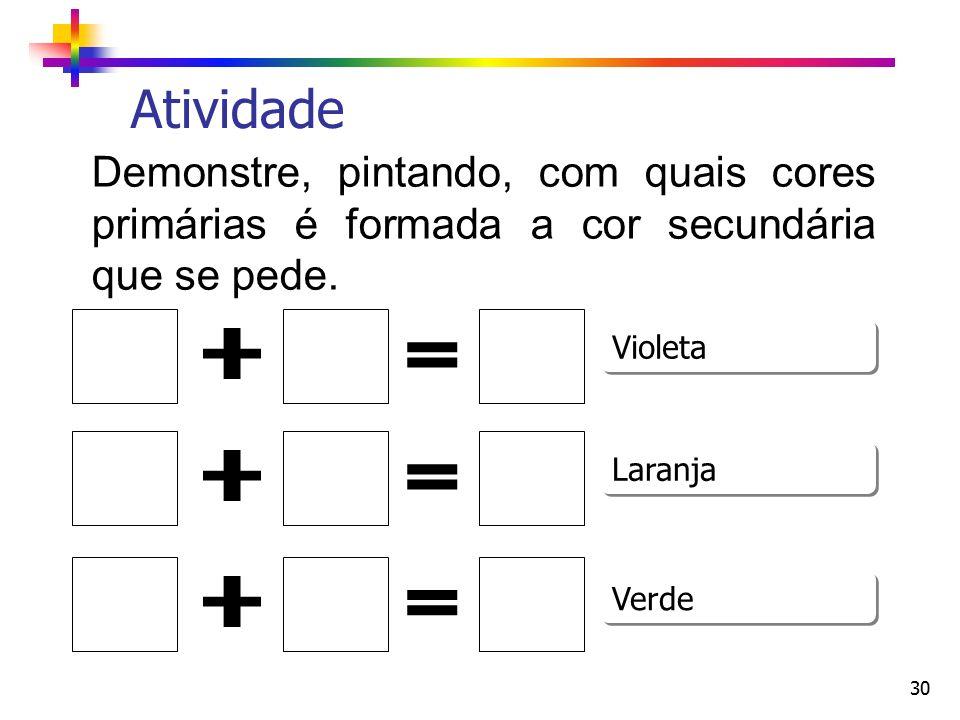 ATIVIDADE PRÁTICA:  CAÇA AS CORESO aluno deverá procurar pela casa “coisas que a mamãe usa” nas cores secundárias (verde, laranja e roxo), e realizar a contagem dos objetos faça um gráfico de recorte e colagem com os resultados encontrados igual o exemplo.Exemplo Na minha casa eu encontrei:10 objetos de cor verde7 objetos de cor laranja 4 objetos de cor roxo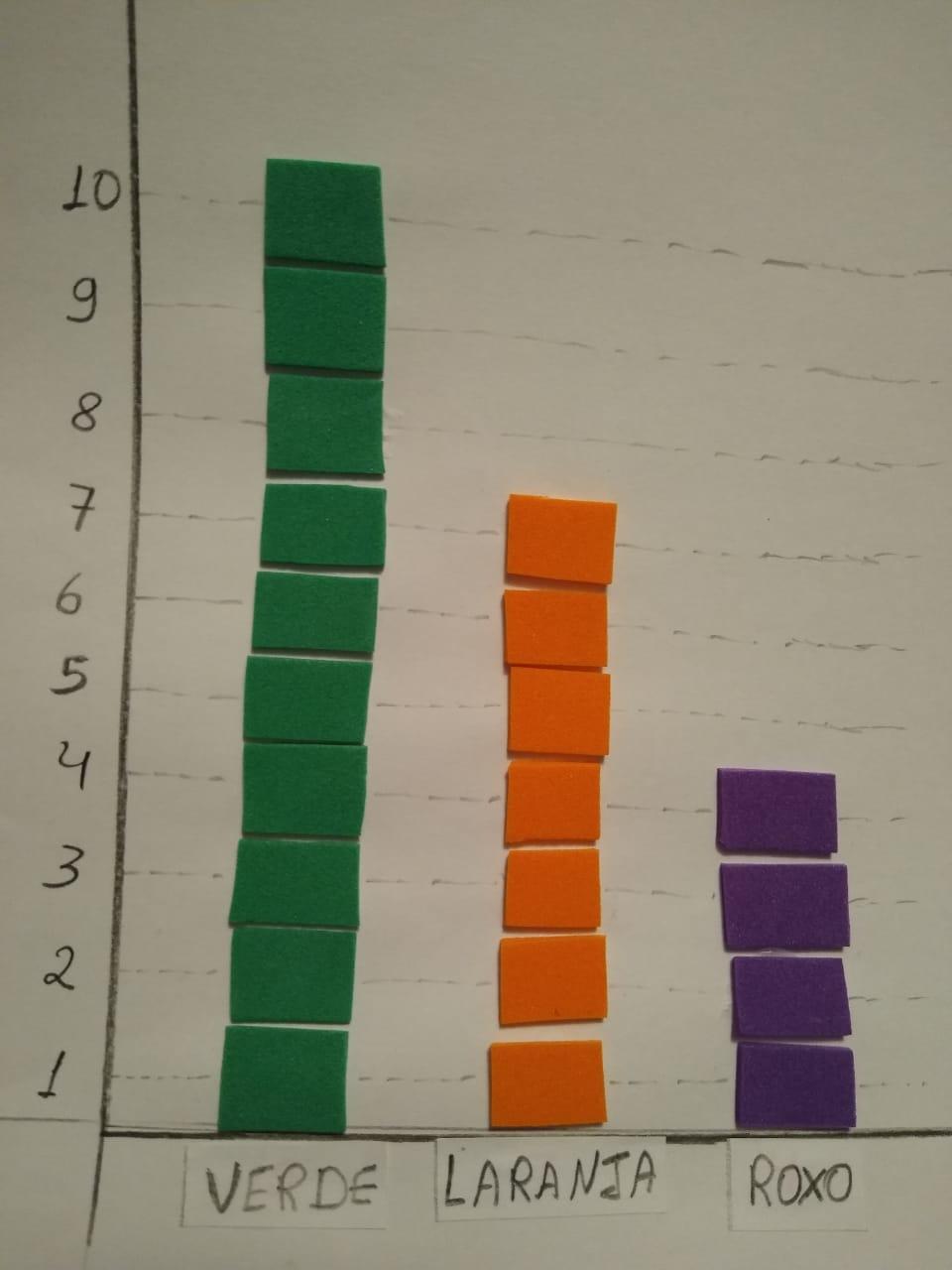 Mande fotos no particular da professora Marli